5th Class Learning from Home Corrections – Miss MulhollandWeek 5th May – 8th MayMaster Your Maths  Please self-correct your work using the answers provided below. If some of your answers are not correct - try them again, carefully. If you still do not find how to get the correct answer – please do not hesitate to email me!  As always with our maths, please let me know if you spot that I have made a mistake! I might just be trying to test some of you superb mathematicians....  Busy at MathsPg. 125Q 1a) 6b) Gold coinsc) 4d) Silver barse) Watchesf) Gold barsg) Money bagsh) Silver coinsi) Treasure chestQ 2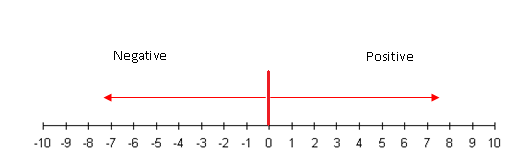 Q 3a) 2b) 2c) 5d) 2e) 4f) 6g) 6h) 8i) 10Pg. 126Q 1A = 10°CB = 37°CC = 0°CD = -15°CE = -20°CF = 25°CWorksheet Answers2.a) 9°Cb) 2°Cc) 6°Cd) -2°Ce) 6°Cf) -7°Cg) 7°Ch) 6°C3.a) Reykjavikb) Tokyoc) New Yorkd) Hararee) Aucklandf) Aucklandg) Helsinkih) 9°Ci) 16°C4.Toronto: -3°CNew York: 1°CHarare: 8°CDubai: 8°CAuckland: 7°CReykjavik: - 13°CTokyo: -2°CHelsinki: 1°CPg. 128Q 1 – Q 4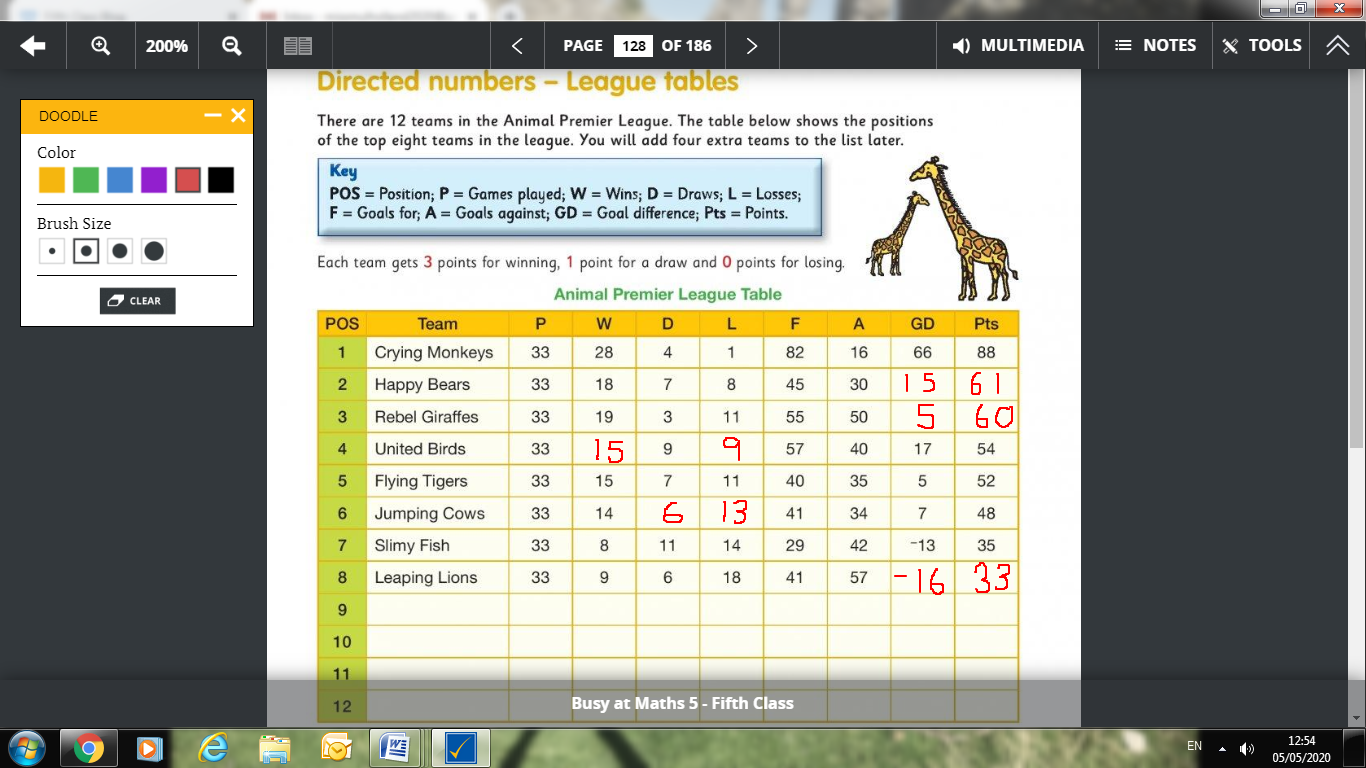 Q5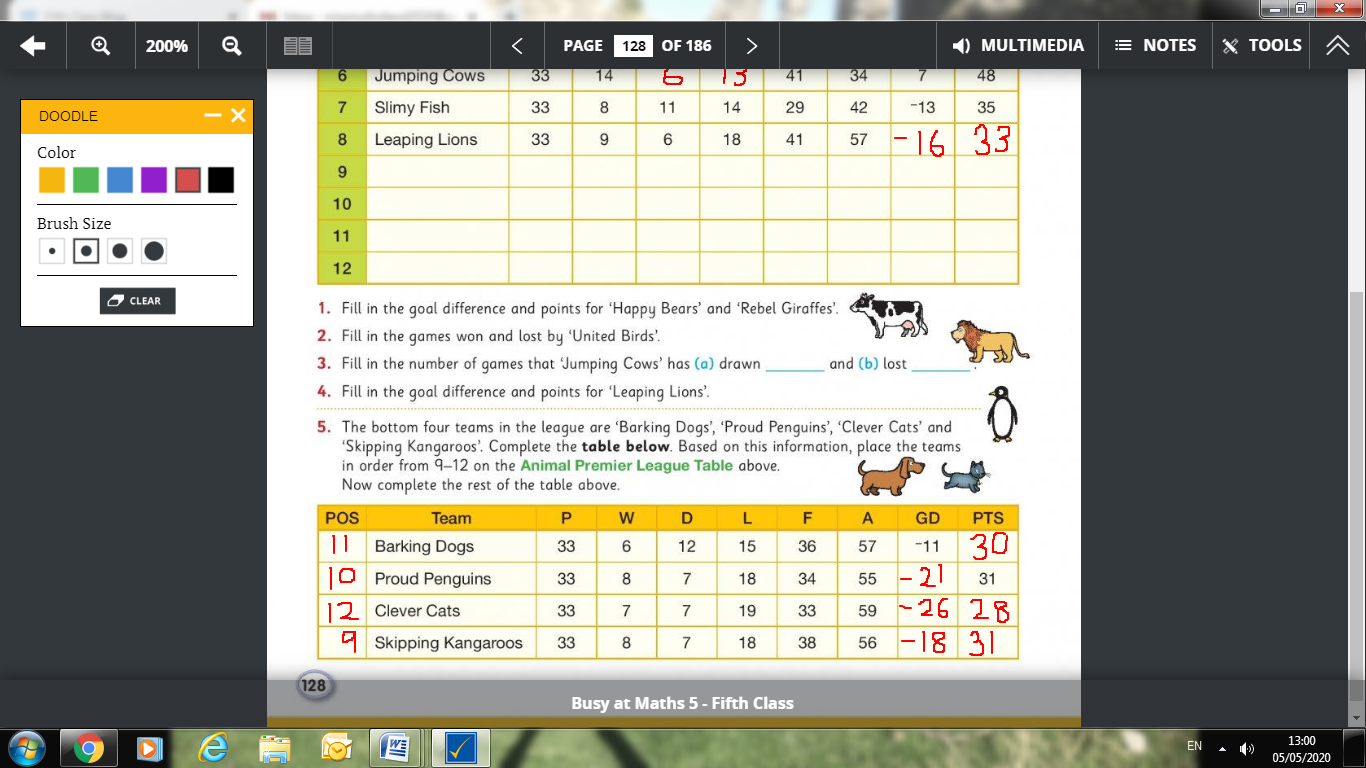 Pg. 124Q375 minutes or 1 hour and 15 minutesQ5173 Q8Chrissie = 750 m     /     Claire = 900 mAltogether = 1,650 m Q9Andrew = €12.80     /    Shane= €8.96Altogether = €21.76English Activity No. 2Up and Running Pg. 192 B – What have you learned? (Your answers might be slightly different and that is okay)1. Harland and Wolff ship building company built the Titanic in Belfast.2. The Titanic sunk on the 15th April, 1912. 3. A team of scientists that located the wreck was led by Captain Jean-Louis Michel and Dr Robert Ballard.4. The Titanic can be reached in an MIR submersible, which is like a small submarine. It is far too deep in the ocean for scuba divers or daylight to reach. 5. The Mary Rose was described as “the fairest flower of all the ships that ever sailed”. 6. King Henry VIII watched from the shore as she sank. 7. The Mary Rose was finally lifted to the surface in 1982. 8. The Lusitania was nicknamed “the greyhound of the sea” as it was the fastest liner in the Cunard Fleet. 9. On the 1st of May 1915, the Lusitania set sail from New York with 1,959 passengers and crew on board. This was during the First World War, and the German authorities had threatened to target the ship, but these threats were ignored. Sadly, the Lusitania was struck by a Torpedo, fired from a German U-boat and the ship sank in 20 minutes. 1,198 men, women and children were drowned. 10. The wreck of Lusitania is now near the Old Head of Kinsale in County Cork. English Activity No. 3A Way With WordsPg. 70 A – Adverbs1. The good woman generously put some money into the charity box.2. The child cried sadly when his goldfish died. 3. The bomb disposal expert sweated nervously as he prepared to snip the red wire. 4. The magnificent stallion galloped swiftly through the meadow. 5. The train pulled slowly out of the station. Gaeilge Activity No. 3Abair Liom Pg. 1091. Bíonn an rinc scátála ar oscailt i rith Deireadh Fómhair, Samhain, Nollag, Eanair, Feabhra, Márta agus Aibreán.2. Osclaíonn an rinc scátála ar a 9 a chlog gach lá.3. Tá dhá rinceanna ann – rinc ollmhór agus rinc níos lú do pháistí óga. 4. Bíonn dioscó ar an oighear ar a 7 gach lá, 5. Beidh stocaí troma agus éadaí teolaí ag teastail ó dhaoine ag an rinc scátála. 6. Is feidir áit a chur in áirithe ar líne ag www.spraoiagscatail.com, nó ar an bhfón 01 385 4789.7. Tá ionad siopadóireachta in aice leis an rinc scátála. 8. Cosnaíonn ticéad do dhaoine fásta níos mó ná ticéad do pháiste. Cosnaíonn sé €3 níos mó. 9. Is feidir leat uair an chlog a chaitheamh ar an leac oighir. Week 30Pg. 64 - 65MondayTuesdayWednesdayThursday1.4.30pm1.25km96006.018km2.2404.448,03081cm²3.6.214105022°4.50%Parallelogram45.obtuse0.516120 R 73hrs 37min6.c7.1361°5787.No131cm²39/43/5, 65%, 0.698.66054cm6 and 2/980%9.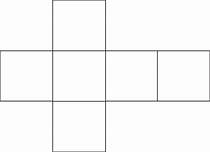 cuboid17cm134010.10€15.61unit90°11.0.02, 0.2, ¼4,99590°180°12.46109South East (SE)13.19,000625m5%9 and 5/814.No63/89.10pm42,66515.58,0595:30pm4068m€2.3716.€740136.705L250m²495 minutes17.€472402.5L€259 and ½ hours18.2,020m€241.5019:5517:45